   Lukáš o sobě tvrdí, že je mimozemšťan. Stejně jako jeho pletený fialový kamarád profesor Neptun pochází z cizí planety. Jak si má jinak vysvětlit, že se v běžných situacích chová tak vykolejeně ve srovnání s ostatními dětmi?    Lukáš například nesnese, když se mu omáčka ve školní jídelně smíchá s ostatním jídlem, když svačinu dostane v jiný čas, nemá rád cokoliv, co vybočuje z jeho zavedeného denního řádu. Ale na matematiku a vesmír nedá dopustit! Doma v pokojíčku mu stojí několik dalekohledů k pozorování oblohy. Škoda, že nemá alespoň jednoho kamaráda, se kterým by mohl své záliby sdílet. Spolužáci mu příliš nerozumí. Zatím mu musí stačit profesor Neptun. Ale změní se to?    Aby Lukáš mohl chodit do běžné školy a zvládal i pro nás standardní situace, pomáhá mu denně asistentka Anetka. Co se však přihodí, když Anetka onemocní a nestihne dát vědět, že ten den nepřijde?    Pokud vás zajímají odpovědi na tyto otázky, pokud jste neodhalili, jakou poruchou hlavní hrdina trpí, sáhněte po další knížce z edice Má to háček – jmenuje se Lukáš a profesor Neptun a pro pochopení světa lidí s touto poruchou ji napsala Petra Štarková.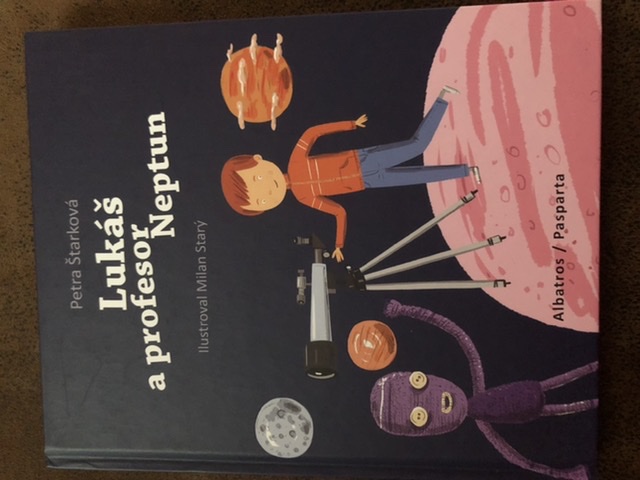 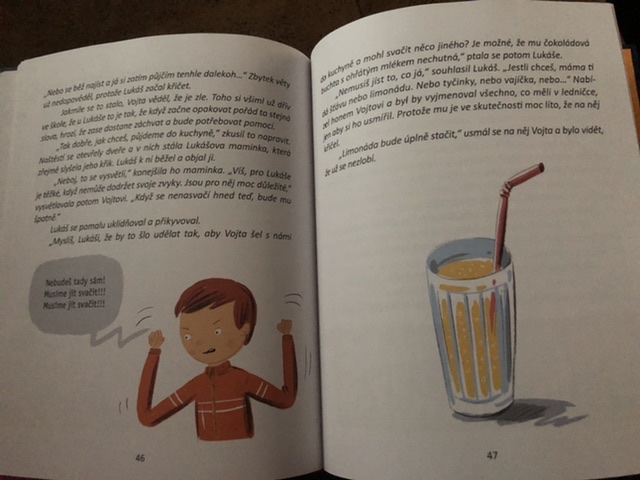 